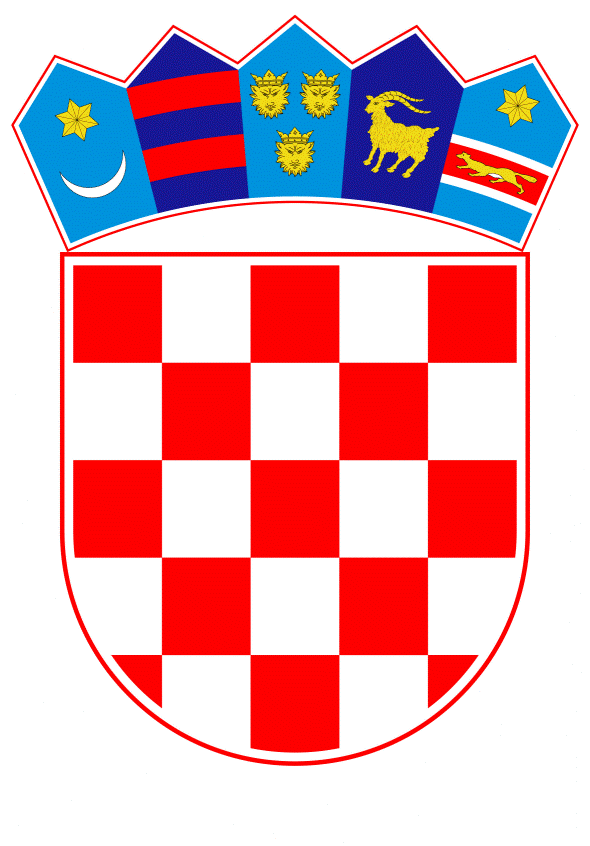 VLADA REPUBLIKE HRVATSKEZagreb, 24. studenoga 2021._____________________________________________________________________________________________________________________________________________________________________________________________________________________________PRIJEDLOGNa temelju članka 14. stavka 1. podstavka 3. i stavka 2. Zakona o strateškim robnim zalihama („Narodne novine“, broj 87/02 i 14/14) Vlada Republike Hrvatske je na sjednici održanoj dana _______________2021. godine donijelaO D L U K U o jednokratnoj robnoj pomoći Caritasu Zagrebačke nadbiskupijeI.Odobrava se jednokratna robna pomoć u prehrambenim proizvodima Caritasu Zagrebačke nadbiskupije kroz isporuku:60.000 kg brašna15.000 kg polutvrdog sira5.000 kg jaja u prahu15.000 kg ribljih konzervi15.000 kg mesnih konzervi25.000 kg tjestenine20.000 lit ulja15.000 kg džema20.000 kg šećera.II.Jednokratna robna pomoć iz točke I. ove Odluke odobrava se iz raspoloživih strateških robnih zaliha, u financijskoj protuvrijednosti 4.450.515,00 kn.III.Financijska protuvrijednost robe iz točke II. ove Odluke, knjižit će se na teret Ministarstva gospodarstva i održivog razvoja – Ravnateljstva za robne zalihe.IV.Zadužuje se Ministarstvo gospodarstva i održivog razvoja – Ravnateljstvo za robne zalihe za provedbu ove Odluke.V.Ova Odluka stupa na snagu danom donošenja.KLASA:								PREDSJEDNIKURBROJ:						Zagreb, _________ 2021.		           			       mr.sc. Andrej PlenkovićO B R A Z L O Ž E NJ ECaritas Zagrebačke nadbiskupije uputio je zamolbu Vladi Republike Hrvatske za dodjelu pomoći kroz donaciju proizvoda iz strateških robnih zaliha za potrebe najsiromašnijih građana. Uvažavajući važnost rada udruga i tešku životnu situaciju najsiromašnijeg dijela stanovništva, prateći posljedice potresa koji su pogodili Republiku Hrvatsku u ožujku i prosincu 2020. godine te okolnosti korona virusa, mišljenja smo da bi zamolbi trebalo udovoljiti i dodijeliti jednokratnu robnu pomoć kroz isporuku sljedećih roba:60.000 kg brašna15.000 kg polutvrdog sira5.000 kg jaja u prahu15.000 kg ribljih konzervi15.000 kg mesnih konzervi25.000 kg tjestenine20.000 lit ulja15.000 kg džema20.000 kg šećeraMinistarstvo gospodarstva i održivog razvoja - Ravnateljstvo za robne zalihe raspolaže svim potrebnim prehrambenim proizvodima. Za robu strateških robnih zaliha koja će biti isporučena, kao i za troškove pakiranja brašna, Ministarstvo gospodarstva i održivog razvoja – Ravnateljstvo za robne zalihe ima osigurana sredstva u Državnom proračunu Republike Hrvatske za 2021. godinu, na kapitalnom projektu K561016 Nabava robnih zaliha Republike Hrvatske.Slijedom naprijed iznesenog, Ministarstvo gospodarstva i održivog razvoja – Ravnateljstvo za robne zalihe predlaže Vladi Republike Hrvatske da donese Odluku o jednokratnoj robnoj pomoći Caritasu Zagrebačke nadbiskupije u ukupnoj financijskoj protuvrijednosti 4.450.515,00 kn.Predlagatelj:Ministarstvo gospodarstva i održivog razvojaPredmet:Prijedlog odluke o jednokratnoj robnoj pomoći Caritasu Zagrebačke nadbiskupije